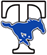 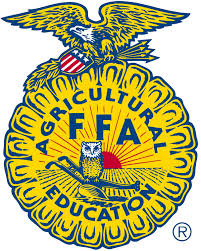 *Sales Tax will not be reimbursed, use Tax Exempt form prior to purchase(s) found on Taylor-katy.ffanow.orgDate of Request:		______________________________________________Date Check needed:	______________________________________________Amount:			______________________________________________Requested by:		______________________________________________Payable to:			______________________________________________Mail?:			□ YES	□  NOIf yes, address:		______________________________________________	______________________________________________	______________________________________________Reason for Request:	______________________________________________	______________________________________________	______________________________________________Treasurer OnlyApproved by:_______________________		Check Number: _______________□ Treasurer  □  President  □VP			Check Date: __________________Charge to account: 	___________ $__________ 	___________ $__________	___________ $__________	___________ $__________